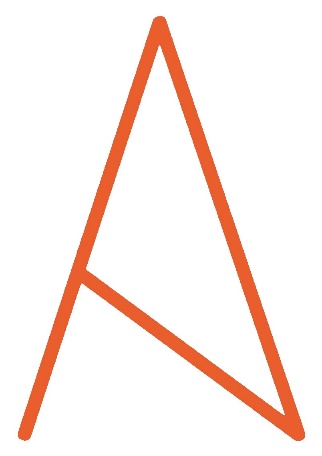 GRILLE D’HONORAIRES PLAFONDS SUR TRANSACTIONS D’IMMEUBLES ET FDCDe 0 € à 49 999 €					   9% TTC du prix de vente (*)De 50 000 € à 99 999 €				   8% TTC du prix de venteDe 100 000 € à 199 999 €				   7% TTC du prix de vente De 200 000 € à 299 999 €				   6% TTC du prix de vente A partir de 300 000 €					   5% TTC du prix de vente (*) Pour le calcul des honoraires le prix de vente s’entend Net Vendeur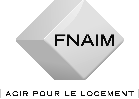 L’atelier de l’immobilier26 avenue de la Légion TchèqueQuartier des Arènes – BAYONNEMail : contact@latelier2limmobilier.com – Tél : 05 59 70 09 18                Site : www.latelier2limmobilier.comN° Carte CPI : 6401 2106 000 011 60 - RCP N°120 137 405 – Garantie Financière N°A 71872666 